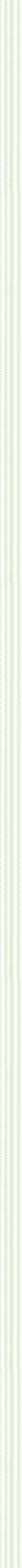 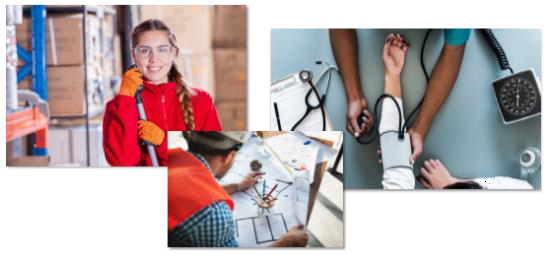 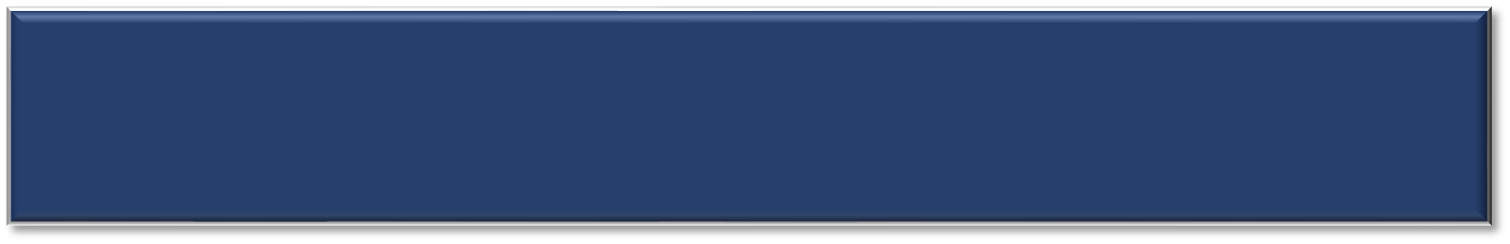 2020Labor Markets in New Mexico’s Career andTechnical Education Region BTrevor Stokes NS4ED 1/1/2020Region BCareer Technical Education (CTE) provides students of all ages with the academic and technical skills necessary to succeed in future careers and to become lifelong learners. In total, about 12.5 million high school and college students are enrolled in CTE across the nation. Funded by the Carl D. Perkins Career and Technical Education Act (Perkins), CTE prepares these learners for the world of work by introducing them to workplace competencies, and makes academic content accessible to students by providing hands-on experiences in various industry sectors.1More than 62,000 New Mexico students are enrolled in CTE programs, and 17,000+ are “concentrators,” who take two or more CTE courses. Concentrators graduate high school at a rate more than 23 percentage points higher than the general student body. More than half of the state’s community college students are enrolled in CTE programs, with more than 33,000 concentrating in CTE fields.Federal legislation requires a Comprehensive Local Needs Assessment for proposed CTE programs, and the New Mexico Public Education Department commissioned this initiative to provide parameters and guidance to CTE program applicants. Our intention is to provide intelligence on regional labor markets and economic trends to inform CTE strategies that make high-quality career opportunities more available to the students we serve.Region B comprises a number of school districts and charter schools:Chama ValleyCuba IndependentDulce IndependentEspañolaJemez MountainJemez ValleyLos AlamosMesa VistaPeñasco IndependentPojoaque ValleyQuesta IndependentSanta FeTaos MunicipalState Charter-Academy for Technology and the ClassicsState Charter-Monte del SolState Charter-Vista GrandeState Charter WalatowRegional Education Cooperatives (REC) REC exists to provide educational services to students, staff, and families of the member districts and communities. REC’s provide ancillary support and technical assistance in implementing federal and state statutes and regulations; professional development; and support for members in meeting the Public Education Department's requirements The region is served by Regional Education Cooperative #2.Postsecondary educational institutions in the region include Santa Fe Community College, Northern New Mexico College, University of New Mexico-Taos and UNM-Los Alamos.. The districts lie primarily in Rio Arriba, Sandoval, Santa Fe, Los Alamos and Taos Counties, all of which are within the Northern Workforce Region.1 https://webnew.ped.state.nm.us/bureaus/college-career-readiness/career-technical-education/The PeopleIt is notable that the population of the region is aging. The age band with the largest growth since 2010 is 65 years and older. While the school-age population has declined significantly over that period, the oldest segment of the population has simultaneously increased at a remarkable rate of more than 50%.Just more than half (50.7%) of the population in the region has either a high school diploma and no college experience or some college experience and no degree.The percentage who hold a bachelor’s degree or higher (29.3%) is somewhat lower than the national average of 30.9%.The EmployersThe largest industries in the Region areGovernmentHealth Care and Social AssistanceAccommodation and Food ServicesProfessional, Scientific and Technical ServicesRetail TradeAdministrative and Support and Waste Management and RemediationOne of the unique characteristics of this region is the concentration of the Professional, Scientific and Technical Services industry, in which the region’s workers are employed at a rate almost 3 times the national average. Specifically, many of these jobs (10,992) are in the Research and Development in the Physical, Engineering, and Life Sciences industry.According to the New Mexico Department of Workforce Solutions, there are 15 organizations in the region who employ more than 250 workers.Jicarilla Apache Tribe PoliceSanta Claran Hotel CasinoOhkay Hotel CasinoWalmart SupercenterPresbyterian Espanola HospitalThe JobsLos Alamos Medical CenterLos Alamos National BankTaos Municipal SchoolsFisher Sand and GravelRio Rancho High SchoolBlack Mesa CasinoUNM Sandoval Medical CenterHyatt Regency-Tamaya ResortIsleta Casino and ResortIntel CorporationNew Mexico GovernmentThe occupation families with the largest projected growth include:Food Preparation and Serving Occupations (2,204 new jobs)Personal Care and Service Occupations (1,324)Health Care Practitioners and Technical Occupations (1,016)Management (880)Life, Physical and Social Science Occupations (676)Construction and Extraction (598)Business and Financial Operations Occupations (492)This report also sought to identify “quality careers,” which are projected to grow significantly in comingyears in this Region and which typically pay higher-than-average wages.Several of these Quality Careers were from the Health Sciences Cluster, including Registered Nurses ($69,788, 304 new jobs. Others came from the Management cluster, including General and Operations Managers ($84,270, 237 new jobs),Medical and Health Services Managers ($97,565, 86 new jobs), Financial Managers ($87,201, 84), Farming and Agricultural Managers ($61,186, 77), and Computer and Information Systems Managers ($106,169, 49).The ObservationsThis report identifies three segments of the regional economy which can serve as a starting point forconversations about the region’s economic priorities.Health CareFour of the region’s largest-growth occupations are from the Health Care Practitioners and Technical Occupations family or the Health Care Support Occupations family. Health Care businesses employ more than 15,000 people, and many of these jobs pay higher-than-average wages. Five different pathways provide a spectrum of career opportunities:STEMTherapeutic ServicesHealth InformaticsDiagnostic ServicesBiotechnology Research and DevelopmentSupport ServicesScience, Technology, Engineering and Mathematics play an outsized role in the labor markets of this region. Health Care is a critical sector which faces challenging shortages of qualified talent in several fields. Engineering is a high-demand field, with applications in computer-oriented businesses, laboratories, research and development organizations and others. Computer occupations are some of the most high-demand, high-wage careers in the region. The evolving technological demands of these fields is blurring the lines between them. For that reason, this report identifies STEM as a priority field instead of identifying each area separately.Business ManagementA number of business and financial careers were profiled in this report, including Financial Managers, Compliance Officers, Human Resources Specialists, Accountants and Health Services Managers. These careers are crucial to many of the region’s most critical industries. Professional, Scientific and Technical Services, Hospitals and Construction.Other areas that were considered for this recommendation, but ultimately not included were:Skilled Construction Trades		Advanced ManufacturingPopulationTrends in the region’s population will have an obvious effect on the region’s school enrollment and warrants regular analysis. CTE Region B has seen uneven population trends over recent years, with only Los Alamos, Sandoval and Santa Fe Counties experiencing net positive growth since 2010. Combined, the region’s population has increased 5.4% over that time. Almost all of the growth has occurred in Sandoval County (9.6%) and Santa Fe County (5.0%). Rio Arriba has seen a 3.2% decline.Table 1: Population by County, 2010-2018:United States Census Bureau, Annual Population Estimates4.0%Population by Percentage Change, by Year3.0%2.0%1.0%0.0%-1.0%-2.0%2011	2012	2013	2014	2015	2016	2017	2018Rio Arriba	Los Alamos	Taos	Sandoval	Santa FeDemographics-Race and EthnicityTable 2: Region B Population, by Race and Ethnicity:United States Census Bureau, Annual Population EstimatesPopulation, by Race and Ethnicity, 2018Other, Hispanic 2%Other 4%American Indian, any ethnicity 10%White, Non- Hispanic 41%White, Hispanic 43%Demographics-AgeIt is notable that the population of the region is aging. The age band with the largest growth since 2010 is 65 years and older. While the school-age population has declined significantly over that period, the oldest segment of the population has simultaneously increased at a remarkable rate of more than 50%.Table 3: Region B Population, by Age:United States Census Bureau, Annual Population EstimatesDemographics-Educational AttainmentTable 4: Region B Population by Educational Attainment:Just more than half (50.7%) of the population in the region has either a high school diploma and no college experience or some college experience and no degree.The percentage who hold a bachelor’s degree or higher (29.3%) is somewhat lower than the national average of 30.9%.United States Census Bureau, American Community SurveyTo gain perspective on the businesses who employ workers in Region B, we look at data from the New Mexico Department of Workforce Solutions, in particular the Quarterly Census of Employment and Wages. Data from that instrument are organized according to the North American Industry Classification System (NAICS), in which businesses are categorized by their primary lines of business into general industry sectors, then subdivided into more granular industry definitions. For this report, we look first at the general industry sectors, then at the detailed industries they include.An Employment Location Quotient is an indexed value that illustrates the concentration of an industry in a particular location. An LQ of 1.0 indicates that employment in the target industry is exactly equal to the national average. An LQ of 2.0, then would indicate that employment in the target industry is double the national average.Employment, Top Industries, Region BGovernment Health Care and Social Assistance Accommodation and Food Services Professional, Scientific, and Technical ServicesRetail TradeAdministrative and Waste Management ServicesConstruction ManufacturingArts, Entertainment, and RecreationFinance and InsuranceEducational ServicesReal Estate and Rental and Leasing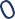 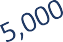 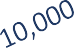 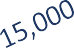 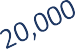 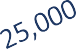 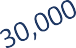 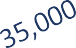 Table 5: Components of Top Industry Sectors, Region B:Economic Modelling Specialists InternationalDetailed Industries by CountyIt is also instructive to look at detailed industries in each of the counties that make up this CTE Region. In our quest to prioritize industries and occupations, one of the most valuable pieces of intelligence we can utilize is industry employment data.Table 6: Employment by Industry, Los Alamos County, 2019:Economic Modelling Specialists InternationalTable 7: Employment by Industry, Rio Arriba County, 2019:Economic Modelling Specialists InternationalTable 9: Employment by Industry, Sandoval County, 2019:Economic Modelling Specialists InternationalAnother instrument of the New Mexico Department of Workforce Solutions that provides valuable perspective on career opportunities in this region is the Occupational Employment Statistics Series. Employment and wages are estimated for more than 750 occupation categories, and to evaluate growth in demand for particular occupations, we return the occupations with the largest growth since 2010.Table 11: Occupation Employment, Region B, 2010-2019:Many factors go into an evaluation of a career’s potential, including demand and earning potential. The New Mexico Department of Workforce Solutions also projects changes in total employment for every occupation by 2026. The occupations that are projected to experience the largest growth and that pay wages above the region’s average are categorized here as high-quality careers, and detailed occupations are grouped into general “occupation families.”Table 12: Projected Change, Occupations, 2016-2026, Region B:AssetsThe region is served by Regional Education Cooperative #2. Postsecondary educational institutions in the region include Santa Fe Community College, Northern New Mexico College, University of New Mexico- Taos and UNM-Los Alamos.AwardsIn 2018, the most recent academic year for which data are available, 1,844 degrees and certificates were awarded by these institutions, including 941 degrees and 903 certificates.Finally, we use a crosswalk from the United States Department of Education to estimate the balance between the region’s emerging supply of qualified talent and projected demand for workers with relevant skills. The difference between awards in a program and the aggregated number of openings in related occupations is quantified here as a “Workforce Equilibrium Value.”Ideally, the numbers representing emerging supply will be roughly equal to projected demand. Where an imbalance exists, there may be an opportunity to expand program offerings or to encourage students and jobseekers to consider careers in these fields. The educational system thus becomes a valuable factor in not only the success of individual students, but also in the economic success of the region.Table 13: Program Awards and Openings in Related Occupations, Region B:For more information, contact Trevor Stokes at tstokes@careersthatwork.netNS4ED200 E Broadway Maryville, TNNS4ed.com Joseph Goins, President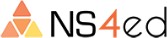 County201020112012201320142015201620172018Rio Arriba40,28940,24640,19740,06939,73939,36439,23339,19139,006Los Alamos17,99418,22918,23817,95017,80717,83018,23918,80419,101Taos32,89632,89132,76632,96232,97132,81432,96032,86232,835Sandoval132,430134,312135,381136,326137,039138,531140,471142,624145,179Santa Fe141,702143,053144,209145,400146,361147,108147,320147,514148,750Race/Ethnicity2010Population2018PopulationChange% Change2018 % ofTotalWhite, Non-Hispanic157,913157,333(580)-0.4%40.7%White, Hispanic157,231168,17410,9437.0%43.5%American Indian, any ethnicity33,37036,9743,60410.8%9.6%Other, Hispanic6,0577,3751,31721.7%1.9%Other13,55816,3192,76020.4%4.2%Age Cohort2010Population2018PopulationChange% Change2018 % ofCohortUnder 1046,71741,238(5,480)-11.7%10.7%10-1948,28847,275(1,013)-2.1%12.2%20-2939,57842,2942,7166.9%11.0%30-3944,68946,4111,7213.9%12.0%40-4951,68145,643(6,038)-11.7%11.8%50-6484,85581,418(3,437)-4.1%21.1%65 and over52,32081,89729,57656.5%21.2%Sector/Top Detailed Industries2019 JobsAverage WagesLocation QuotientProfessional, Scientific and Technical ServicesProfessional, Scientific and Technical ServicesProfessional, Scientific and Technical ServicesProfessional, Scientific and Technical ServicesResearch & Development-Physical, Engineering, Life Sciences10,992$104,25029.47Computer Systems Design and Related Services792$82,5550.69Offices of Lawyers633$84,0520.69Engineering Services487$88,5210.56GovernmentGovernmentGovernmentGovernmentLocal Government, Excluding Education and Hospitals12,578$39,4042.50Education (Local Government)8,619$38,1383.90State Government, Excluding Education and Hospitals7,729$58,1083.90Federal Government, Civilian, Excluding Postal Service1,588$75,0881.10Education (State Government)1,243$28,4552.77Health Care and Social AssistanceHealth Care and Social AssistanceHealth Care and Social AssistanceHealth Care and Social AssistanceGeneral Medical and Surgical Hospitals3,191$66,5730.77Services for the Elderly and Persons with Disabilities2,898$16,1371.70Offices of Physicians2,022$75,3170.87Offices of Dentists1,100$51,9881.31Continuing Care Communities and Elderly Living Facilities985$26,2351.78Nursing Care Facilities (Skilled Nursing Facilities)813$31,7980.58Child Day Care Services770$22,3631.78Accommodation and Food ServicesAccommodation and Food ServicesAccommodation and Food ServicesAccommodation and Food ServicesRestaurants and Other Eating Places12,030$20,0931.34Hotels (except Casino Hotels) and Motels3,814$27,6042.65Sector/Top Detailed Industries2019 JobsAverage WagesLocation QuotientManufacturingManufacturingManufacturingManufacturingSemiconductor and Other Electronic Component Manufacturing1,401$134,7964.28Medical Equipment and Supplies Manufacturing211$39,0310.75Breweries151$27,8332.10Lighting Fixture Manufacturing151$40,8184.33Audio and Video Equipment Manufacturing150$57,9868.40ConstructionConstructionConstructionConstructionResidential Building Construction1,283$38,0181.76Plumbing, Heating, and Air-Conditioning Contractors754$44,5330.75Electrical Contractors and Other Wiring Installation Contractors623$50,1520.73Commercial and Institutional Building Construction618$61,7941.03Los Alamos2019JobsAverage Wages/ EarningsLocation QuotientAge 45+Research/Development-Physical, Engineering, Life Sciences10,697$104,320153.9854.8%Education (Local Government)699$42,3900.8157.4%Local Government, Excluding Education and Hospitals631$51,5681.0138.0%Restaurants and Other Eating Places367$19,7950.3126.7%Supermarkets and Other Grocery Stores297$32,4551.0830.3%Offices of Physicians267$69,0210.9346.1%Facilities Support Services223$52,44513.1750.7%Education (State Government)197$30,4600.6649.7%Federal Government, Civilian, Excluding Postal Service197$103,7090.7950.3%Engineering Services190$97,7651.7764.2%Rio ArribaRio Arriba2019JobsAverage Wages/ EarningsLocation QuotientAge 45+Local Government, Excluding Education and HospitalsLocal Government, Excluding Education and Hospitals2,566$31,1206.7338.0%Education (Local Government)Education (Local Government)903$38,9711.7157.1%Restaurants and Other Eating PlacesRestaurants and Other Eating Places771$16,0351.0825.9%Education (State Government)Education (State Government)474$24,3052.5949.8%General Merchandise Stores, Warehouse Clubs, SupercentersGeneral Merchandise Stores, Warehouse Clubs, Supercenters396$26,0813.0441.7%General Medical and Surgical HospitalsGeneral Medical and Surgical Hospitals344$84,4441.1047.4%Nursing Care Facilities (Skilled Nursing Facilities)Nursing Care Facilities (Skilled Nursing Facilities)255$29,8732.4051.4%Federal Government, Civilian, Excluding Postal ServiceFederal Government, Civilian, Excluding Postal Service217$66,0511.4349.8%Home CentersHome Centers191$23,9954.0345.0%Services for the Elderly and Persons with DisabilitiesServices for the Elderly and Persons with Disabilities191$18,0931.5052.9%Economic Modelling Specialists InternationalTable 8: Employment by Industry, Taos County, 2019:Economic Modelling Specialists InternationalTable 8: Employment by Industry, Taos County, 2019:Economic Modelling Specialists InternationalTable 8: Employment by Industry, Taos County, 2019:Economic Modelling Specialists InternationalTable 8: Employment by Industry, Taos County, 2019:Taos2019Jobs2019JobsAverage Wages/ EarningsLocation QuotientAge 45+Restaurants and Other Eating Places1,2921,292$16,9411.6530.0%Local Government, Excluding Education and Hospitals844844$34,7842.0238.0%Hotels (except Casino Hotels) and Motels749749$22,0096.2846.3%Education (Local Government)596596$35,0521.0357.2%Skiing Facilities581581$26,776192.8043.2%Supermarkets and Other Grocery Stores373373$28,5122.0238.9%General Medical and Surgical Hospitals336336$61,7740.9855.1%Services for the Elderly and Persons with Disabilities264264$16,3671.8953.4%Federal Government, Civilian, Excluding Postal Service209209$70,5621.2549.8%Residential Building Construction199199$28,6703.3046.7%Sandoval2019JobsAverage Wages/EarningsLocation QuotientAge 45+Local Government, Excluding Education and Hospitals4,285$38,3373.646.1%Education (Local Government)2,834$41,4471.748.0%Restaurants and Other Eating Places2,817$16,0671.319.4%Semiconductor, Other Electronic Component Manufacturing1,401$134,79618.072.8%Merchandise Stores, Warehouse Clubs and Supercenters938$22,8672.332.0%General Medical and Surgical Hospitals651$49,5130.736.9%Services for the Elderly and Persons with Disabilities608$16,2551.545.6%Retirement Communities and Elderly Assisted Living Facilities598$24,3153.041.1%Supermarkets and Other Grocery (except Convenience) Stores501$26,1191.041.1%Hotels (except Casino Hotels) and Motels418$30,0131.237.6%Economic Modelling Specialists InternationalTable 10: Employment by Industry, Santa Fe County, 2019:Santa Fe2019JobsAverage Wages/EarningsLocation QuotientAge 45+State Government, Excluding Education and Hospitals7,056$59,0257.4742.6%Full-Service Restaurants4,467$24,3141.9632.4%Local Government, Excluding Education and Hospitals4,244$43,5961.7746.0%Hotels (except Casino Hotels) and Motels2,428$29,4673.5440.9%Elementary and Secondary Schools (Local Government)1,948$43,2240.6548.0%Limited-Service Restaurants1,891$19,9301.0232.4%Services for the Elderly and Persons with Disabilities1,803$15,8392.2249.3%Supermarkets and Other Grocery (except Convenience) Stores1,755$29,2481.6739.4%General Medical and Surgical Hospitals1,678$69,6970.8552.9%Colleges, Universities, Professional Schools (Local Government)1,628$24,0445.8244.0%Description2010Jobs2019Jobs2010 -2019Change2010 -2019 %ChangeAnnual OpeningsMedian AnnualEarningsPersonal Care Aides1,8733,7341,86199%626$19,939Customer Service Representatives2,0383,5051,46772%536$31,447Food Prep/Serving Workers, Fast Food2,6553,49183631%654$20,340Cooks, Restaurant1,3041,94163749%294$26,290General and Operations Managers2,3142,78146720%280$84,270Secretaries and Administrative Assistants4,3214,7073869%617$35,676Waiters and Waitresses2,7433,09034713%612$19,174Supervisors-Food Preparation and Serving1,0251,28025525%207$28,959Sales Representatives, Services, All Other35157322263%91$47,974Supervisors of Personal Service Workers24742517872%51$37,763Bartenders39355416141%101$19,116Ophthalmic Medical Technicians153312159104%39$38,721Software Developers, Applications34049615646%53$70,885Nuclear Engineers30145215150%52$140,871Maintenance and Repair Workers, General1,6131,7571449%190$34,433Teachers and Instructors, All Other48762513828%89$66,040Landscaping and Groundskeeping Workers85798913215%139$28,828Market Research Analysts and Specialists19531912464%41$53,505Farmwork/Labor-Crop, Nursery/Greenhouse113233120106%44$18,538Information Security Analysts15927111270%29$97,304Registered Nurses1,8321,9401086%140$69,788Computer & Information Research Scientists24334710443%39$138,425Dental Assistants38248610427%65$36,088Cashiers3,0613,1651043%627$21,947High Quality Career2016Jobs2026JobsNew Jobs%ChangeAnnual OpeningsAverage EarningsHealth Care Practitioners and Technical OccupationsHealth Care Practitioners and Technical OccupationsHealth Care Practitioners and Technical OccupationsHealth Care Practitioners and Technical OccupationsHealth Care Practitioners and Technical OccupationsHealth Care Practitioners and Technical OccupationsHealth Care Practitioners and Technical OccupationsRegistered Nurses1,8582,16230416%141$69,788Nurse Practitioners1632387546%19$93,444Emergency Medical Technicians and Paramedics1992727337%26$32,823Ophthalmic Medical Technicians2743285420%31$38,721Dental Hygienists1331774433%16$84,826Physical Therapists1421824028%11$91,620Management OccupationsManagement OccupationsManagement OccupationsManagement OccupationsManagement OccupationsManagement OccupationsManagement OccupationsGeneral and Operations Managers2,6332,8702379%268$84,270Medical and Health Services Managers2493358635%33$97,565Financial Managers3614458423%41$87,201Farmers, Ranchers, Other Agricultural Managers4412177175%41$61,186Computer and Information Systems Managers2432924920%17$106,169Food Service Managers2292784921%35$56,050Social and Community Service Managers2032474422%25$68,766Administrative Services Managers3343754112%35$88,003Architectural and Engineering Managers2342673314%25$174,963Property, Real Estate, Association Managers1431722920%16$51,356Natural Sciences Managers1431702719%17$84,365Business and Financial Operations OccupationsBusiness and Financial Operations OccupationsBusiness and Financial Operations OccupationsBusiness and Financial Operations OccupationsBusiness and Financial Operations OccupationsBusiness and Financial Operations OccupationsBusiness and Financial Operations OccupationsMarket Research Analysts & Specialists2713578632%$53,505Management Analysts6727457311%$56,738High Quality Career2016Jobs2026JobsNew Jobs%ChangeAnnual OpeningsAverage EarningsComputer and Mathematical OccupationsComputer and Mathematical OccupationsComputer and Mathematical OccupationsComputer and Mathematical OccupationsComputer and Mathematical OccupationsComputer and Mathematical OccupationsComputer and Mathematical OccupationsComputer and Information Research Scientists2963889231%37$138,420Computer Systems Analysts2412672611%22$76,465Information Security Analysts2373026527%27$97,304Computer Programmers8077(3)(4%)6$102,823Software Developers, Applications42056514535%52$70,885Architecture and Engineering OccupationsArchitecture and Engineering OccupationsArchitecture and Engineering OccupationsArchitecture and Engineering OccupationsArchitecture and Engineering OccupationsArchitecture and Engineering OccupationsArchitecture and Engineering OccupationsEngineers, All Other31942310433%41$133,180Engineering Technicians4925647215%62$87,900Nuclear Engineers433465327%33$140,871Architects801082835%10$68,273Health and Safety Engineers1011282727%12$122,034Description2018AwardsOpenings- Related Occupations2019JobsEquilibrium ValueLiberal Arts and Sciences/Liberal Studies14710388944Registered Nursing/Registered Nurse1231401,940(17)Business Administration and Management, General1016275,932(526)Nursing Assistant/Aide and Patient Care Assistant/Aide95127932(32)Cinematography and Film/Video Production80116669General Studies650065Emergency Medical Technology/Technician503523815Creative Writing461510331Early Childhood Education and Teaching4577629(32)Secondary Education and Teaching43891,070(46)Social Work421441,219(102)Accounting401501,411(110)Medical/Clinical Assistant37111840(74)Phlebotomy Technician/Phlebotomist37106127Cosmetology/Cosmetologist, General3353341(20)Elementary Education and Teaching331291,501(96)Fine/Studio Arts, General321931Accounting Technology/Technician and Bookkeeping272511,805(224)Special Education and Teaching, General272071,563(180)Art Therapy/Therapist2722125Physical Sciences24171557Community Health Services/Liaison/Counseling2243301(21)Acupuncture and Oriental Medicine2221620Criminal Justice/Safety Studies2129331(8)